 Zumbane lodges 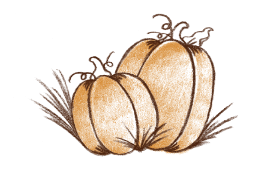 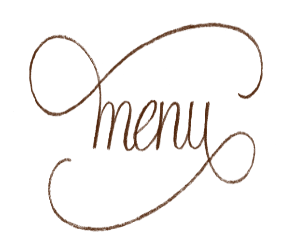 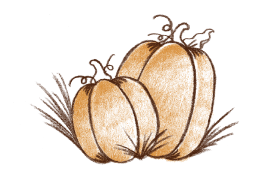 Please note our meals are 2 course and are for 4 or 2 people (inclusive of one choice of dessert) 1.Zumbane Chicken Masak MerahSucculent Zimbabwean chicken cooked Malay style with garlic, lemon grass and ginger in a spicy tomato sauce finished with sautéed onion rings. Served with rice. $ 50-00 for 4 people 2.Thai Chicken coconut curry  This dish which is served with rice noodles, it is the perfect blend of Thai spices with a hint of chilli $ 30-00 for 2 people 3.Sizzling Beef Rump seared in olive oil  seasoned with soy sauce and crushed black pepper. This comes with rice and a vegetable side dish. $ 30-00 for 2 people4. Spaghetti Bolognaise Totally ZimTalian! Made with prime fat free mince. $ 60-00 for 4 people Vegetarian 1. Zumbane Vegetable pastaFresh local succulent vegetables in a tomato and herb sauce  with  basil, garlic and parmesan cheese . $ 40-00 for 4 peopleFrom the waters-Fish or prawn 2. Trout Nanbanzuke Pan fried Trout brushed with a soy sauce, rice vinegar and lemon juice mix, served with rice and a vegetable side dish   $ 30-00 for 2 people $ 60-00 for 4 people 3. Zumbane Garlic Prawns 8 Mozambican tiger prawns grilled in garlic butter served with rice -Being close to Moza has its advantages!$ 45-00 for 2 people 4. Fish Curry with Roti Thai fish curry made from Lake Kariba Bream fillets pan fried in a coriander, turmeric, lime leaves, chillies and coconut cream sauce. Served with roti.$ 60-00 for 4 peopleLocal Taste – try some traditional Zimbabwean dishes! 1.Nyanga T- bone and Sadza Wood braaied matured Zimbabwe prime T-bone (350 g) steak done to your liking served with the famous Zimbabwe tomato and onion sauce and a local veg (muriwo) from our garden and a choice of either sadza, rice or salad$ 60-00 for 4 people 2.Eastern Highlands Oxtail We first braai it then its 4 hours in the cast iron.  Well we cannot really describe the taste. Words fail us! $ 60-00 for 4 peopleZumbane lodges 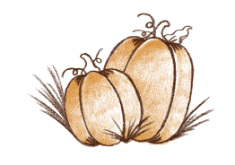 Desserts – choose one of the following:-1. Zumbane Sponge cake with crème freshSoft Sponge cake dipped in a syrup infused with Zumbane Served with local crème fresh2. Japanese CheeseCake It's the perfect combination of sponge cake and cheesecake in both taste and texture. It is a scrumptious cake, it's not overly sweet. A real treat for the taste buds  3. Chia seed pudding  Velvety smooth chia seed pudding with a tropical twist! Complemented by a variety of local fruit with swirls of cinnamon and cardamom. 4. Sago pudding   with its comforting sweet custardy texture and delicious gelatinous sago pearls is always a favorite 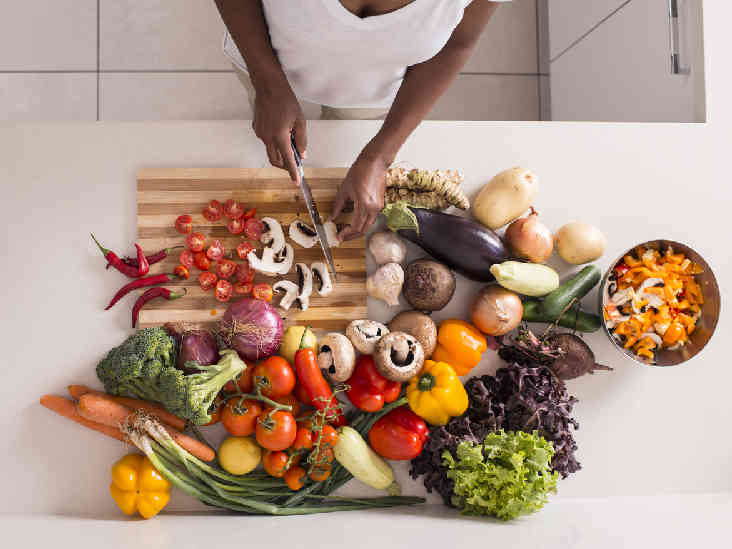 Breakfast Breakfast for 4 people is US$40.00Please note all breakfasts are served with either Zumbane tea, Makoni Tea,  Tanganda tea  or coffee.  All breakfasts come with cereals, fruit, yoghurt and freshly squeezed fruit juice   Full English breakfast- Pork sausage, bacon, 2 eggs of your choice, grilled tomato and toast Baked Berry French toast  Our baked berry French toast is cubed bread dipped  in egg topped with berries , it is left  overnight  and then baked the following morning   , served with bacon and grilled tomatoes.Sourdough bread mozzarella and Parmesan sandwichesOur freshly baked sourdough bread with grilled cheese topped with red peppers with a basting of fresh homemade basil pesto.Souffle Pancakes with whipped cream and fruitFreshly made, very light homely pancakes served with scrambled eggs and bacon and our own berry sauce 